CONTINUITÉ DES ACTIVITÉS SCOLAIRES 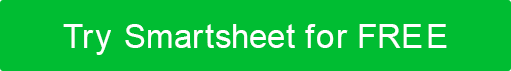 MODÈLE DE PLANTABLE DES MATIÈRESPRIORITÉS DE RÉTABLISSEMENT DES ÉCOLES, DES COLLÈGES OU DES UNIVERSITÉSUtilisez ces priorités de rétablissement pour rétablir les activités essentielles de l'école à un autre endroit. Il s'agit d'une stratégie hors site que les équipes de reprise après sinistre mettront en œuvre. Le système d'information et les équipes informatiques rétabliront les fonctions informatiques en fonction des fonctions critiques de l'école.STRATÉGIE DE RELOCALISATIONAUTRE SITE D'AFFAIRESUtilisez ce site scolaire alternatif et la stratégie de relocalisation susmentionnée en cas de catastrophe ou de perturbation qui empêche la poursuite des processus scolaires sur le site scolaire d'origine. En cas de catastrophe ou de perturbation, cette stratégie devrait inclure à la fois des sites de relocalisation à court et à long terme.PLAN DE RELANCEPHASES DE RÉCUPÉRATIONCe sont les activités dont vous avez le plus besoin pour poursuivre les opérations de l'école, et le plan de rétablissement devrait cibler ces fonctions essentielles de l'école. Le plan de redressement devrait se dérouler comme suit :CATASTROPHEPLANIFIER L'ACTIVATIONFONCTIONNEMENT D'UN AUTRE SITETRANSITION VERS LE SITE PRINCIPALSAUVEGARDE DES ENREGISTREMENTSPLAN DE RESTAURATIONLe plan de restauration tient compte des perturbations ou des catastrophes des installations qui affecteraient tous les dossiers essentiels à la poursuite des activités de l'école. Afin de planifier de tels événements, les équipes de reprise après sinistre et informatiques doivent maintenir, contrôler et vérifier périodiquement ces enregistrements essentiels. Assurez-vous de sauvegarder et de stocker les fichiers les plus critiques dans un emplacement hors site.Équipes RECOVERYÉtablir des équipes de rétablissement et diviser les participants en groupes appropriés en fonction du rôle et du titre du poste. Désignez les chefs d'équipe et affectez tous les autres membres de l'équipe à un rôle ou à une tâche spécifique au sein de l'équipe.RÔLES D'ÉQUIPECONTACTS DE L'ÉQUIPERESPONSABILITÉS DE L'ÉQUIPEÉQUIPES MINISTÉRIELLES DE RÉTABLISSEMENTPROCÉDURES DE RÉCUPÉRATIONÉnumérez les activités et les tâches spécifiques à effectuer afin de rétablir les opérations normales et critiques de l'école. Décrivez chaque stratégie en énumérant un ensemble spécifique d'activités et de tâches de récupération.PROCÉDURE DE RÉCUPÉRATION POTENTIELLECatastropheNotification de la directionÉvaluation préliminaire des dommagesDéclaration de catastrophePlanifier l'activationDéménagement vers un autre siteMise en œuvre de la procédure temporaireMise en place de la communicationRestauration du processus de données et de la communication avec l'emplacement de sauvegardeCommencer les opérations d'un autre siteGérer le travail Retour aux opérations principalesTerminer les procédures d'un autre siteRelocaliser les ressources vers le site principalANNEXESCette section énumère toutes les annexes dont vous avez besoin pour réaliser un plan de continuité scolaire :Liste de contacts des employésPriorités en matière de rétablissementRessources de site de remplacementEmplacements des centres d'opérations d'urgenceRegistres de l'état civilListes de fournisseursRapports et ressources du système informatiqueAutres informations sur le transport sur le siteÉvaluations de l'impact et des risquesAnalyse d'impact SCHOOLListes de tâches de récupérationPlan de relanceHISTORIQUE DES VERSIONSHISTORIQUE DES VERSIONSHISTORIQUE DES VERSIONSHISTORIQUE DES VERSIONSHISTORIQUE DES VERSIONSVERSIONAPPROUVÉ PARDATE DE RÉVISIONDESCRIPTION DU CHANGEMENTAUTEURPRÉPARÉ PARTITREDATEAPPROUVÉ PARTITREDATEL'école déclare une catastrophe et prend la décision d'activer le reste du plan de rétablissement.Au cours de cette phase, vous mettez en œuvre le plan de continuité de l'école. Cette phase se poursuit jusqu'à ce que vous sécurisiez l'autre site et que vous déplaciez les opérations de l'école.Cette phase se poursuit jusqu'à ce que vous puissiez restaurer l'installation principale.Cette phase se poursuit jusqu'à ce que vous puissiez déplacer les opérations de l'école vers le site d'origine. Chef d'équipe, Chef d'équipe de secours, Membre d'équipeStocké dans l'annexe de la liste de contactsCommandant d'intervention, agent des RH/relations publiques, Technologie de l'information, Finances/Administrateur, Juridique/ContactsCoordonnatrice de la continuité scolaire, Équipe de communication des COE, Équipe des ressources humaines des COE, Équipe d'administration des COE, Équipe d'intervention d'urgence, Équipe de rétablissement des technologies de l'informationDÉMENTITous les articles, modèles ou informations fournis par Smartsheet sur le site Web sont fournis à titre de référence uniquement. Bien que nous nous efforcions de maintenir les informations à jour et correctes, nous ne faisons aucune déclaration ou garantie d'aucune sorte, expresse ou implicite, quant à l'exhaustivité, l'exactitude, la fiabilité, la pertinence ou la disponibilité en ce qui concerne le site Web ou les informations, articles, modèles ou graphiques connexes contenus sur le site Web. Toute confiance que vous accordez à ces informations est donc strictement à vos propres risques.